《关于使用旅游服务质量保证金垫付旅游  者人身安全遇有危险时紧急救助费用的决定书》**（旅行社名称）：鉴于 **  （时间）发生在  **   （地点）的  **  事件，决定使用你社旅游服务质量保证金  **  （额度大写）垫付旅游者人身安全遇有危险时紧急救助费用。                                 **旅游局（委）                                  年  月  日                                     （公章）抄送：**（存储旅游服务质量保证金的银行名称）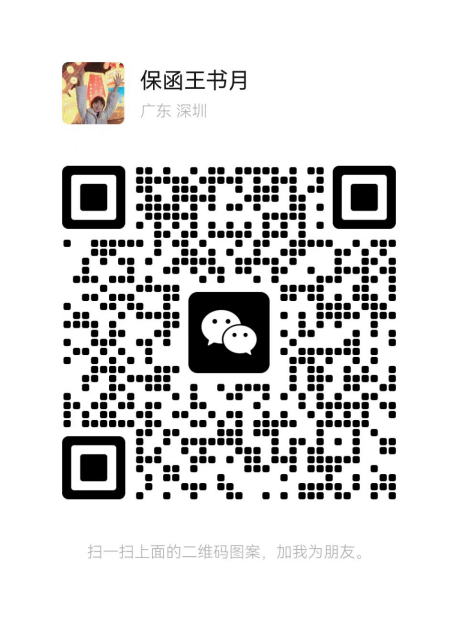 联系人 158 1555 2225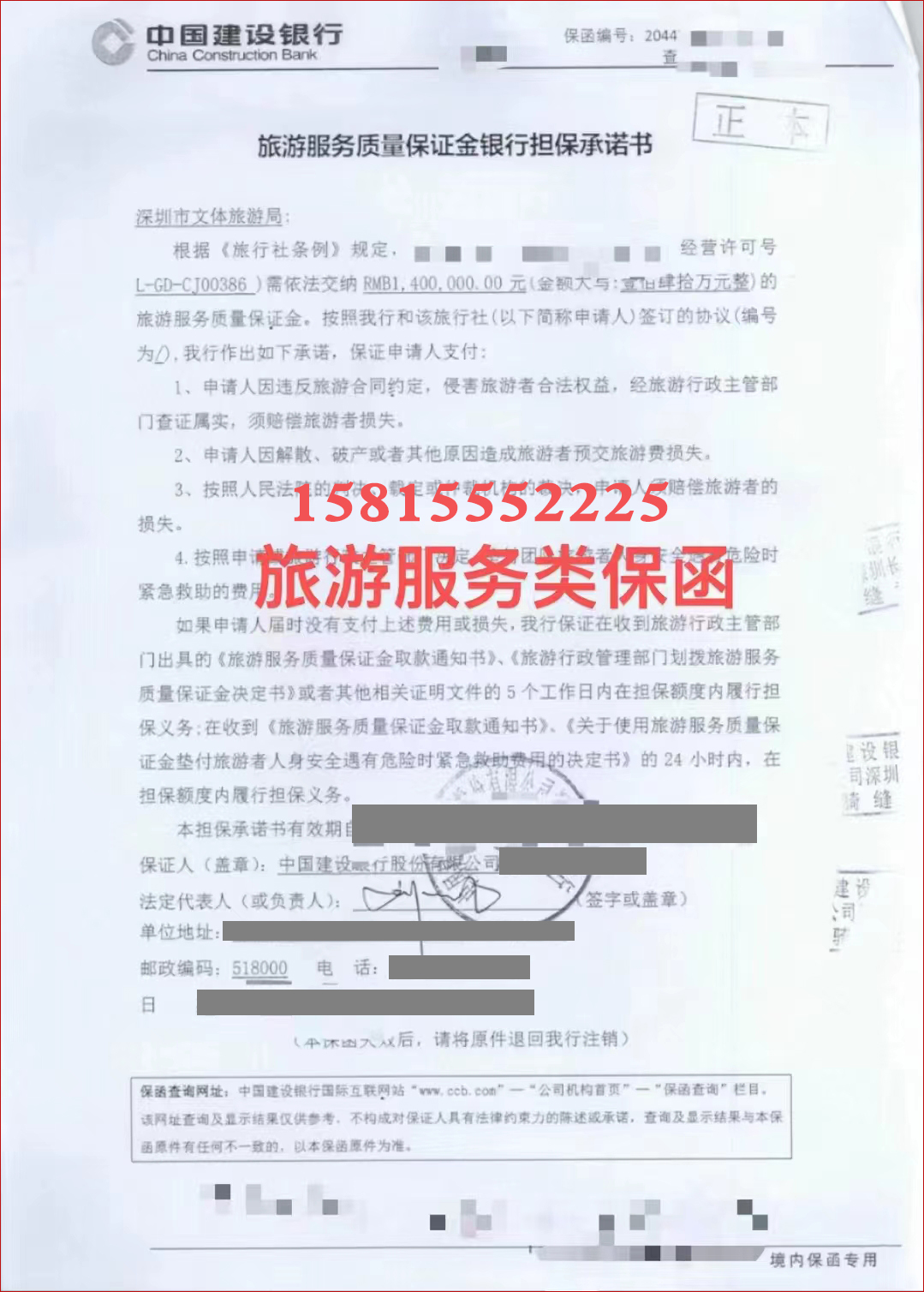 